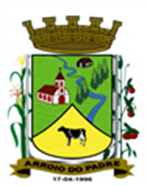 ESTADO DO RIO GRANDE DO SULMUNICÍPIO DE ARROIO DO PADREGABINETE DO PREFEITOLei 2.026, de 27 de março de 2019.Autoriza o Município de Arroio do Padre a complementar em caráter excecional com recursos próprios, serviços de retroescavadeira a serem prestados a produtores locais.O Prefeito Municipal de Arroio do Padre, Sr. Leonir Aldrighi Baschi, faz saber que a Câmara de Vereadores aprovou e eu sanciono e promulgo a seguinte Lei:Art. 1º A presente lei autoriza o Município de Arroio do Padre, Poder Executivo, a complementar em caráter excepcional serviços prestados em propriedades rurais locais com máquina retroescavadeira de terceiros.Art. 2º A complementação de que trata o art. 1° desta Lei, será realizada em caráter excepcional, devido à necessidade de atender demanda reprimida em serviços de retroescavadeira, para melhorias nas propriedades rurais do município.Art. 3º A Complementação autorizada é relativa a diferença entre valor pago pelo produtor por hora máquina/retroescavadeira e o valor a ser pago pelo município a empresa a ser contratada por hora trabalhada.Parágrafo Único: Caso em processo licitatório se confirme a contratação de horas máquina em valor igual ou inferior ao praticado pelo município através de seu regramento próprio, a complementação de que trata, será dispensada. Art. 4º A contratação de hora máquina de retroescavadeira a ser atendida com complementação será de 300 (trezentas) horas.Parágrafo Único: Caso persistir a demanda e houver disponibilidade financeira, a contratação sujeita-se a complementação de aditivo em até 25% (vinte e cinco por cento);Art. 5º No fechamento/conclusão da quantidade de horas maquinas de retroescavadeira, nas condições dispostas nesta Lei, deverá ser elaborado demonstrativo de prestação de contas, onde constará: I – O Nome do produtor atendido II – A data da inscrição do produtor junto ao município III – Os valores pagos e respectivas datas IV – Eventuais valores pertinentes ao serviço ainda a arrecadar. Art. 6º Nos demais procedimentos da prestação deste serviço de retroescavadeira, com horas máquinas contratados de terceiros, serão observados as disposições da Lei Municipal nº 1.361 de 07 de Agosto de 2013 e alterações posteriores vigentes.Art. 7º As despesas decorrentes da presente Lei correrão por dotações orçamentárias próprias constantes no orçamento municipal vigente. Art. 8º Esta lei entra em vigor na data de sua publicação.                                           Arroio do Padre, 28 de março de 2019.  ___________________________________Leonir BaschiPrefeito Municipal